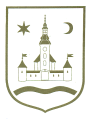 REPUBLIKA HRVATSKA					ZAGREBAČKA ŽUPANIJA	OPĆINA POKUPSKO            Općinsko vijeće						Na temelju članka 36. Zakona o poljoprivredi (Narodne novine broj 118/18 i 42/20.) i članka 33. Statuta Općine Pokupsko (Glasnik Zagrebačke županije, br. 11/13, 4/18, 10/20 i 33/20) Općinsko vijeće Općine Pokupsko na svojoj  ___________ sjednici održanoj dana ___________. godine donijelo jePROGRAM POTPORA POLJOPRIVREDI NA PODRUČJU OPĆINE POKUPSKO ZA 2021. GODINUČlanak 1.Ovim Programom utvrđuju se aktivnosti u poljoprivredi za koje će Općina Pokupsko u 2020. godini dodijeliti potpore male vrijednosti te kriteriji i postupak dodjele istih.Potpore podrazumijevaju dodjelu bespovratnih novčanih sredstava iz Proračuna Općine Pokupsko, i to iz izvora općih prihoda i primitaka.Članak 2.Općina Pokupsko će u 2021. godini sufinancirati troškove umjetnog osjemenjivanja goveda (krava i junica) u iznosu od 300,00 kn po osjemenjenom govedu putem Ugovora sa Veterinarskom stanicom Velika Gorica d.o.o., Sisačka 39, Velika Gorica. Pravo na subvenciju može ostvariti vlasnik goveda pod uvjetom da je podmirio sve obveze prema Općini Pokupsko i to po svim osnovama.Ukupan iznos za sufinanciranje umjetnog osjemenjivanja predviđen ovim Programom iznosi 40.000,00 kuna.					      Članak 3. Općina Pokupsko će u 2021. godine će isplaćivati poticaj za poljoprivrednike koje će se baviti ekološkim uzgojem ljekovitim i začinskim biljem, sukladno posebnoj odluci Općinskog vijeća. Ukupni planirani iznos je 30.000,00 kuna.  					      Članak 4. U skladu s odredbama Zakona o lovstvu i ostalim relevantnim zakonskim i podzakonskim aktima te pravilima struke uz pribavu svih propisanih suglasnosti i odobrenja  Općina Pokupsko je dužna izraditi Program zaštite divljači za područje Općine Pokupsko.Ukupan iznos za izradu  Programa zaštite divljači predviđen ovim Programom iznosi 20.000,00 kuna.Članak 5.Općina Pokupsko će u 2021. godini sufinancirati rad udruga u području gospodarskih djelatnosti: vezane uz poljoprivredu, preradu, prehranu i ruralni razvoj, znanstveno-stručni rad vezani uz područje šumarstva, lovstva, poljoprivrede, prerade, sigurnosti hrane i kvalitete proizvoda, očuvanja okoliša, biološke raznolikosti i krajobraza, organizacije i poslovanja poljoprivrednih proizvođača, te ruralnog razvoja. Sredstva se dodjeljuju putem javnoga natječaja sukladno Uredbi o kriterijima, mjerilima i postupcima financiranja i ugovaranja programa i projekata od interesa za opće dobro koje provode udruge (Narodne novine, br. 26/15) te Pravilniku o financiranju   udruga  koje  djeluju  na  području  Općine   Pokupsko.Ukupan iznos za sufinanciranje rada udruga predviđen ovim Programom iznosi 50.000,00 kuna. Članak 6.Ovaj Program stupa na snagu danom donošenja, a objavit će se u Glasniku Zagrebačke županije.KLASA:  URBROJ:  Pokupsko,                                 . godine							Predsjednik Općinskog vijeća							Stjepan Sučec